2-3 курсунун студенттеринин ата-энелер комитети менен жолугушуусу болуп  өттү26.02.2019 ж. медицина  факультетинин 2-3 курсунун студенттеринин ата-энелер комитети менен жолугушуусу болуп өттү.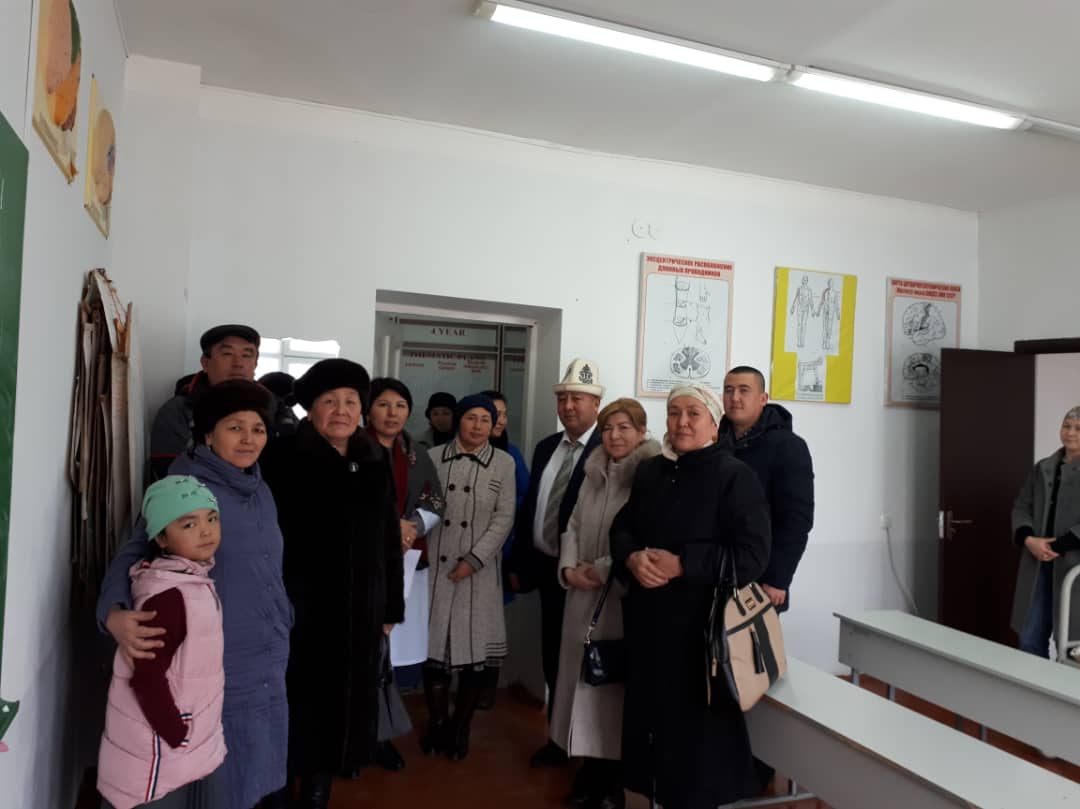 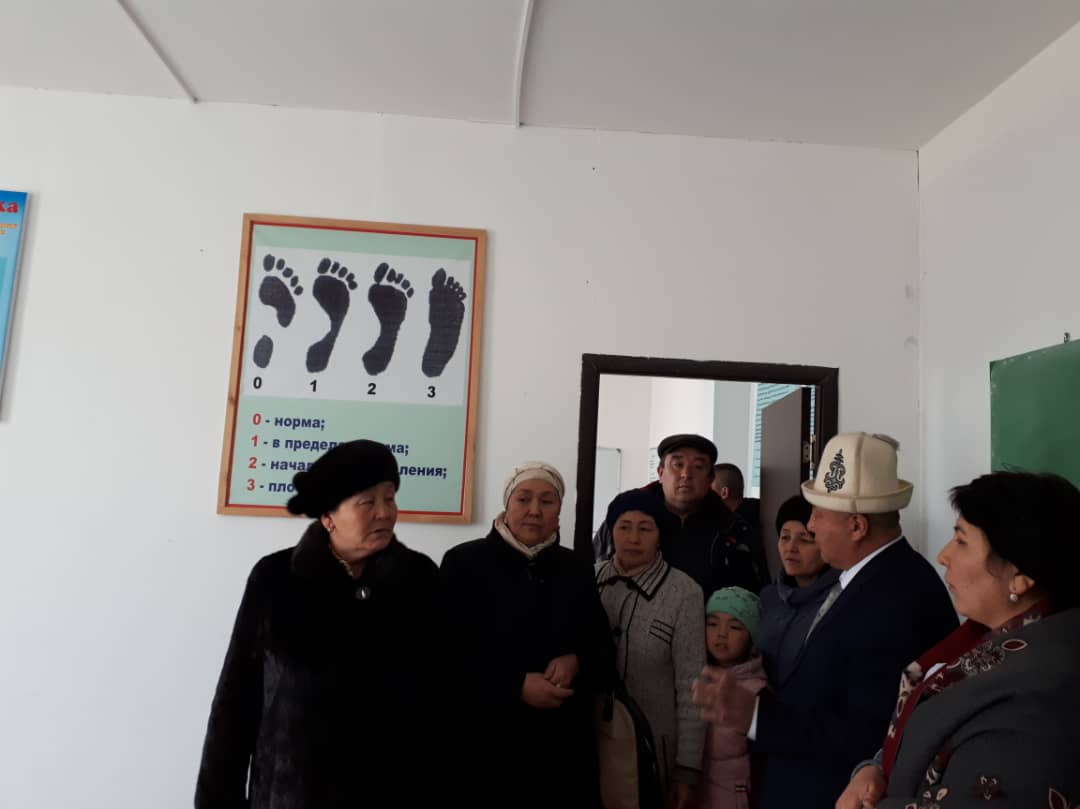 